Sequência Didática:  EU E O UNIVERSO Aula 13.     Copie no caderno de atividades:Releia o texto: A Chácara do Chico Bolacha, no caderno de leitura.Circule, no texto, os substantivos próprios.Escolha um substantivo próprio que você circulou e forme uma frase.Copie sua estrofe preferida.Faça um bonito desenho sobre a estrofe que você copiou.Para nosso caderno de leitura:Leia com atenção, recorte e cole no caderno de leitura.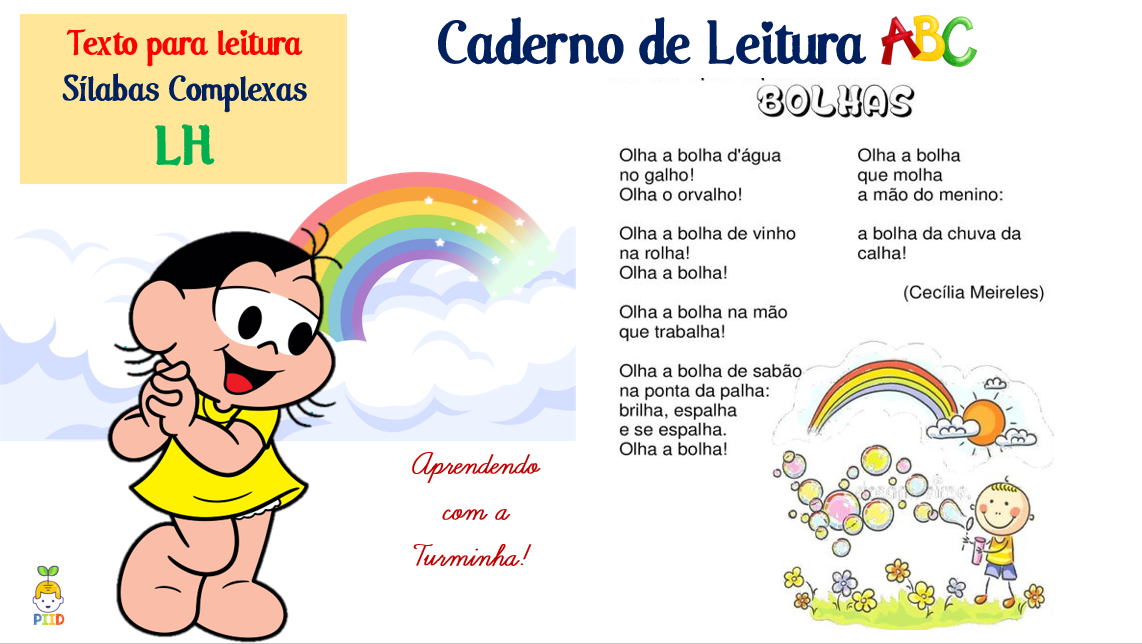 No Livro de Matemática Aprender Juntos, utilizando seu Material Dourado:Ideias de Adição – realize as atividades 1, 2 e 3 nas páginas 38 e 39;Ideias de subtração - realize as atividades 1, 2 e 3 nas páginas 40 e 41;Resolva na folha e cole no caderno:Arme e resolva as operações: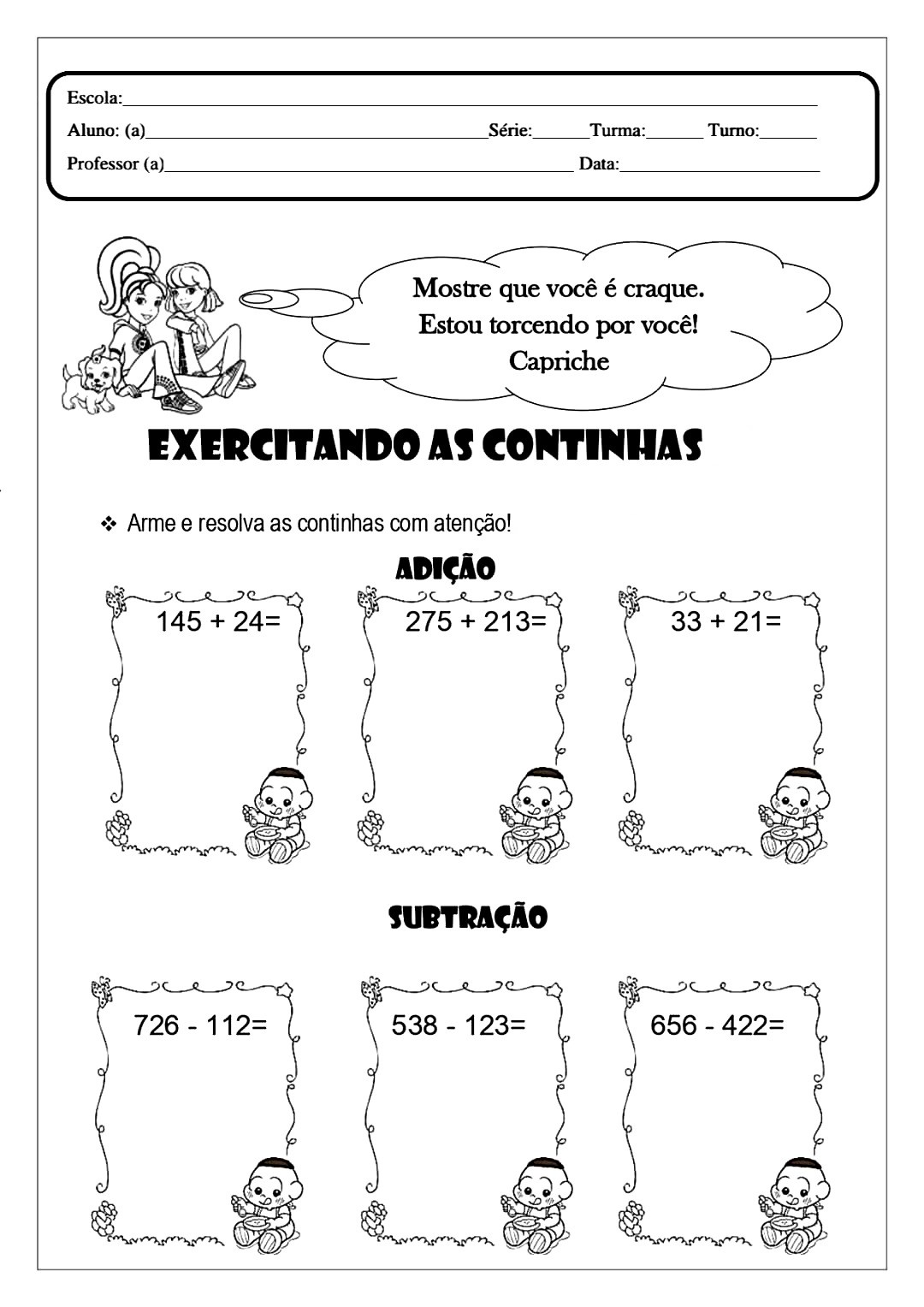 Escola Municipal de Educação Básica Augustinho Marcon.Catanduvas, 17 a 21 de maio de 2021.Diretora: Tatiana Bittencourt Menegat. Assessora Técnica Pedagógica: Maristela Apª. Borella Baraúna.Assessora Técnica Administrativa: Margarete Petter Dutra.Professora: Gláucia Arndt.3° Anos 1 e 2 Aluno (a): .........................................................................................